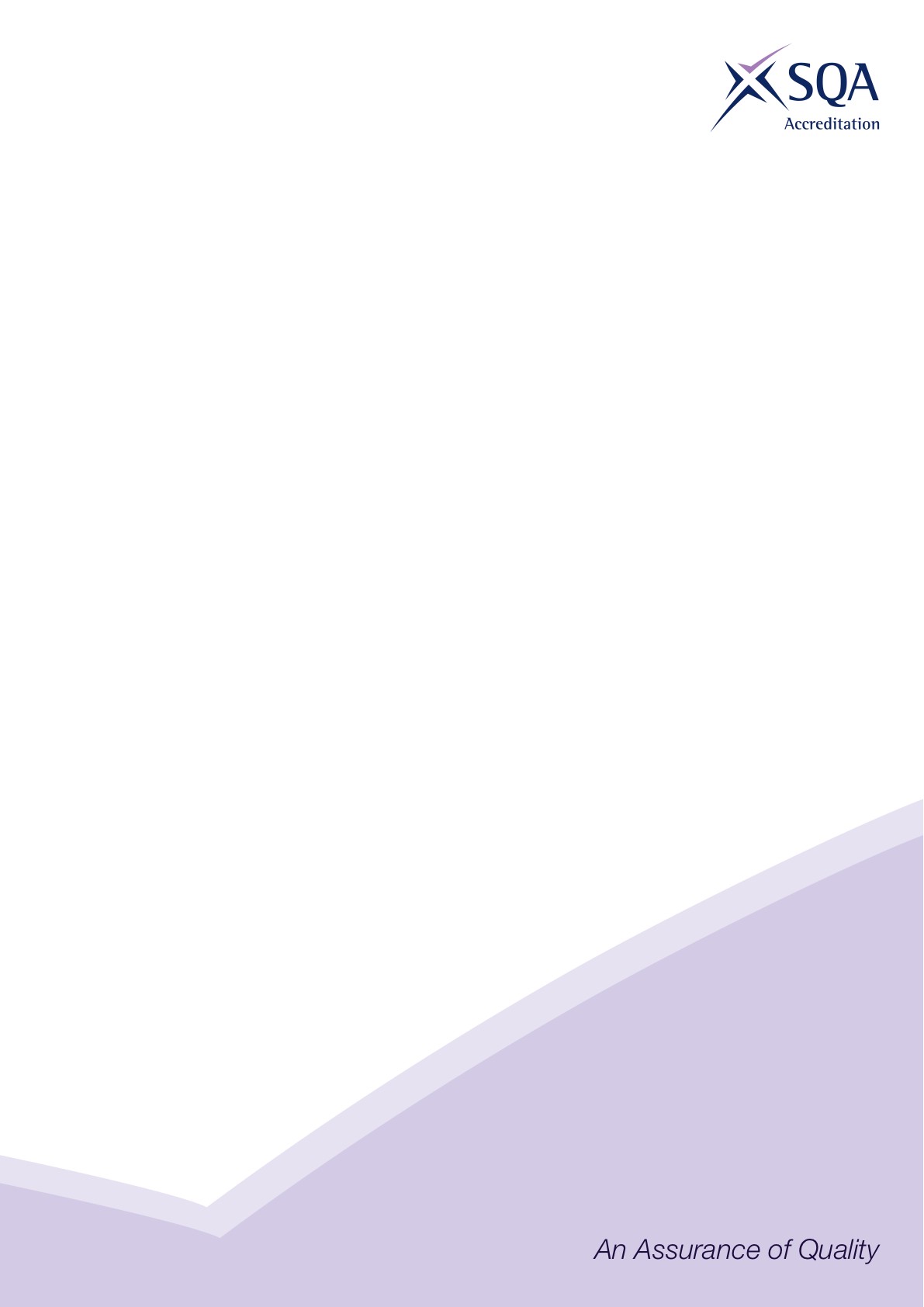 Core Skills SignpostingIntroductionCore Skills signposting indicates if there are opportunities within units to develop Core Skills in the workplace to a specified SCQF level. The signposting document should also acknowledge where there are no opportunities to develop Core Skills. This signposting can be used by providers and assessors to plan the development and assessment of Core Skills.The five Core Skills are:  Communication  Information and Communication Technology  Numeracy  Problem Solving  Working with Others Core Skills SignpostingSectorFood and DrinkQualification Title(s)SVQ in Food and Drink Operations (Livestock Market Droving Skills) at SCQF Level 5Developed byNational Skills Academy for Food and DrinkApproved by ACG20 February 2019 Version 2SVQ in Food and Drink Operations (Livestock Market Droving Skills) at SCQF Level 5SVQ in Food and Drink Operations (Livestock Market Droving Skills) at SCQF Level 5SVQ in Food and Drink Operations (Livestock Market Droving Skills) at SCQF Level 5SVQ in Food and Drink Operations (Livestock Market Droving Skills) at SCQF Level 5SVQ in Food and Drink Operations (Livestock Market Droving Skills) at SCQF Level 5SVQ in Food and Drink Operations (Livestock Market Droving Skills) at SCQF Level 5SVQ in Food and Drink Operations (Livestock Market Droving Skills) at SCQF Level 5Unique Reference Number (URN)Unit titleCommunicationICTNumeracyProblem SolvingWorking with OthersIMPLM101Ensure your own actions reduce risks to health and safety in livestock markets33IMPLM103Ensure the health and welfare of livestock in livestock markets33IMPLM107Contribute to Bio-security in livestock markets33IMPLM109Maintain effective working relationships in livestock markets333IMPLM111Receive and pen livestock in livestock markets33IMPSD511Receive poultry in food operations333IMPLM113Control the movement of livestock within the market33IMPLM115Sort livestock and classify them for sale or dispatch in livestock markets33IMPLM117Display livestock to potential buyers in livestock markets33IMPLM119Receive and communicate information in livestock markets33IMPLM123Maintain the lairage of livestock in livestock markets333IMPLM125Maintain the cleanliness and disinfection of the livestock market333IMPSD519Care for livestock pre-slaughter in food operations333IMPSD521Care for poultry pre-slaughter in food operations33Unique Reference Number (URN)Unit titleCommunicationICTNumeracyProblem SolvingWorking with OthersIMPSD507Arrange transport scheduling for delivery of livestock in operations3332050Maintain workplace food safety standards in manufacture33IMPHS101Work safely in food manufacture332001Plan and organise your own work activities in a food business443004Communicate in a business environment42212Prepare tools and equipment for use in food and drink operations332213Sharpen and maintain cutting tools for use in food and drink operations33212Use knives in food and drink operations3IMPQI101Maintain product quality in food and drink operations333IMPQI205Contribute to continuous improvement in food operations555553210Clean in place (CIP) plant and equipment in food and drink operations333IMPPO111Carry out task handover procedures in food and drink operations455IMPHS104Lift and handle materials in food manufacture333IMPHS201Contribute to environmental safety in food manufacture33Unique Reference Number (URN)Unit titleCommunicationICTNumeracyProblem SolvingWorking with Others2070Contribute to the maintenance of plant and equipment in food manufacture443IMPSD108Store and organise goods and materials in food and drink operations444IMPPO125Contribute to problem diagnosis in food and drink operations443IMPPO127Contribute to problem resolution in food and drink operations4432211Control washing and drying machinery in food and drink operations4442210Carry out hygiene cleaning in food and drink operations333IMPQI201Organise and improve work activities in food operations45555IMPQI210Contribute to the application of improvement techniques  in food operations55555IMPSF119Contribute to sustainable practice in a food environment333